AFRICAN WATER ASSOCIATION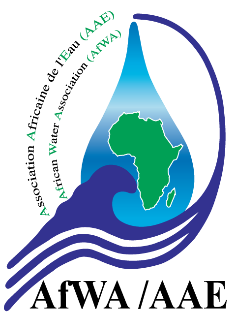 APPLICATION FORM FOR MEMBERSHIPInformation concerning the CompanyCompany Name: Web Site: Address: City 	    :        	 Country: Tel	    :        	 Mobile: Fax	    :        	 Email: Number of employees: Activity SectorsQuote some great achievements or important contracts of the Company (Optional)I the undersigned:  On behalf of and for the company: Ask in the present application form, the adhesion of the above mentioned Company to the African Water Association as an Affiliate Member.In return of the advantages related to this adhesion, my company engages to fulfill the obligations envisaged by the Statutes and the rules of procedure of the Association.Signed at   On the .Signature and Stamp:Information concerning the head officer of the companyTitle:       Last Name: 			First Name: Occupation: Tel: 				Mobile: (Direct Line)Fax: 				Email: Position: (Actual)Date and Signature of the head officer of the companyIII- Information about the head officer representative for AfWA’s affairs (1)Title:     Last Name   : 			First Name: Occupation: Tel: 				Mobile: (Direct Line)Fax	: 			Email: Position: (Actual)Date and Signature of the representativeIV- Information about the finance officer for AfWA’s affairs (2)Title:     Last Name: 				First name: Occupation   : Tel	 : 				Mobile: (Direct Line)Fax	 : 				Email: Position: (Actual)Date and Signature of the finance officerRepresent the head officer of the company, for AfWA’s affairs. He is copied all the mails sent to the head officer of the company and may represent him during AfWA’s statutory meetingsContact person for monitoring the payment of contributions, registration fees to AfWA’s congresses and conferences.